7. pielikumsMinistru kabineta2014. gada  14. oktobranoteikumiem Nr. 633(Pielikums grozīts ar MK 12.06.2018. noteikumiem Nr. 334)Būvniecības iesniegumsBūvniecības ierosinātājs ____________________________________________(fiziskās personas vārds, uzvārds vai juridiskās personas nosaukums)____________________________________________(fiziskās personas kods vai juridiskās personas reģistrācijas numurs)____________________________________________(dzīvesvieta vai juridiskā adrese, tālruņa numurs)	____________________________________________(elektroniskā pasta adrese)	Lūdzu izskatīt iesniegumu ___________________________________________(objekta (pašvaldību ceļa, ielas, komersantu ceļa, māju ceļa) nosaukums)______________________________________________________ būvniecībai.Nekustamā īpašuma kadastra numurs __________________________________1. Būvniecības veids (vajadzīgo atzīmēt): jauna būvniecība		 pārbūve2. Ziņas par objektu:1) būves grupa ____________________________________________________(atbilstoši vispārīgajiem būvnoteikumiem)2) būves paredzētais lietošanas veids __________________________________(atbilstoši būvju klasifikācijai)		3) plānotais garums _________________________________________4) plānotais platums _________________________________________5) plānotie pieslēgumi (atslēgumi), šķērsojumi ___________________________________________________________________________________________6) būvniecībā plānotie materiāli un būvizstrādājumi ______________________________________________________________________________________7) nepieciešamo inženiertīklu ierīkošana (nojaukšana) _____________________________________________________________________________________8) būvniecībā radīto atkritumu apsaimniekošana _________________________9) būvniecībā radīto atkritumu pārstrādes vai apglabāšanas vieta________________________________________________________________3. Ziņas par zemes gabalu:1) zemes vienības kadastra apzīmējums ________________________________2) zemes vienības adrese ____________________________________________3) zemes vienības īpašnieks vai, ja tāda nav, – tiesiskais valdītājs un/vai lietotājs________________________________________________________________(fiziskās personas vārds, uzvārds, personas kods vai___________________________________________________________________________juridiskās personas nosaukums, reģistrācijas Nr.)4) ja būvniecība paredzēta mežā:a) meža kvartāla numurs _____________b) meža nogabala numurs ____________c) atmežojamā platība sadalījumā pa meža nogabaliem _______________4. Ziņas par esošu pašvaldību ceļu, ielu, komersantu ceļu, māju ceļu:1) būves grupa ____________________________________________________(atbilstoši vispārīgajiem būvnoteikumiem)2) būves esošais lietošanas veids ______________________________________(atbilstoši būvju klasifikācijai)		3) pašvaldību ceļa, ielas, komersantu ceļa, māju ceļa atrašanās vieta________________________________________________________________4) esošā pašvaldību ceļa, ielas, komersantu ceļa, māju ceļa īpašnieks vai, ja tāda nav, – tiesiskais valdītājs un/vai lietotājs________________________________________________________________(fiziskās personas vārds, uzvārds, personas kods vai juridiskās personas nosaukums, reģistrācijas Nr.)5) būvniecībā plānotie materiāli un būvizstrādājumi ______________________________________________________________________________________6) būvniecībā radīto atkritumu apsaimniekošana _________________________7) būvniecībā radīto atkritumu pārstrādes vai apglabāšanas vieta ________________________________________________________________5. Ziņas par būvniecības finansējuma avotu: privātie līdzekļi publisko tiesību juridiskās personas līdzekļi Eiropas Savienības politiku instrumentu līdzekļi citi ārvalstu finanšu palīdzības līdzekļi6. Pilnvarotā persona _______________________________________________(fiziskās personas vārds, uzvārds, personas kods, dzīvesvieta, tālruņa numurs,elektroniskā pasta adrese vai________________________________________________________________juridiskās personas nosaukums, reģistrācijas Nr., juridiskā adrese, tālruņa numurs)Juridiskās personas norādītā kontaktpersona _____________________________(vārds, uzvārds,		________________________________________________________________personas kods, tālruņa numurs, elektroniskā pasta adrese)7. Būvprojekta izstrādātājs __________________________________________(fiziskās personas vārds, uzvārds, sertifikāta Nr. vai juridiskās personas nosaukums,________________________________________________________________________reģistrācijas Nr., būvkomersanta reģistrācijas apliecības Nr., juridiskā adrese, tālruņa numurs)8. Būvprojekta izstrādātāja (būvniecības ierosinātāja) sniegtā informācija par plānoto būvprojekta sastāvu, to nepieciešamo daļu, sadaļu izstrādi________________________________________________________________________________________________________________________________9. Būvprojekta izstrādātāja apliecinājumsRisinājumi atbilst būvniecību reglamentējošajiem normatīvajiem aktiem un vietējās pašvaldības saistošajiem noteikumiem.Būvprojekta izstrādātājs _____________________		____________(paraksts1)				(datums)	10. Atbildi uz iesniegumu un būvatļauju vēlos saņemt (norādīt vienu no veidiem): pa pastu uz iesniegumā norādīto adresi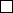  elektroniski uz elektroniskā pasta adresi (atbilstoši Paziņošanas likuma 9. panta otrajai daļai) _______________________________________________ personīgi institūcijā, kura pilda būvvaldes funkcijas11. Pieprasījumu par papildu informācijas (dokumentu) iesniegšanu un/vai lēmumu par atbildes sniegšanas termiņa pagarināšanu sūtīt elektroniski uz elektroniskā pasta adresi ____________________________________________12. Būvniecības ierosinātāja apliecinājumi:Apliecinu, ka pievienotie īpašuma apliecinājuma dokumenti (kopijas) ir autentiski, patiesi un pilnīgi, attiecībā uz objektu nav nekādu apgrūtinājumu, aizliegumu vai strīdu.Apņemos īstenot pašvaldību ceļa, ielas, komersantu ceļa, māju ceļa jaunu būvniecību vai pārbūvi (nevajadzīgo svītrot) atbilstoši izstrādātajai ieceres dokumentācijai.Būvniecības ierosinātājs ___________________________	___________(vārds, uzvārds, paraksts1)		(datums) 	13. Pielikumā – iesniegtie dokumenti (atbilstoši situācijai, vajadzīgo atzīmēt): īpašuma, valdījuma vai lietojuma tiesību apliecinoši dokumenti uz ______ lp. būvniecības ierosinātāja pilnvara uz ________ lp. būvprojekts minimālā sastāvā uz __________ lp. ja būvniecība paredzēta mežā, – zemes robežu plāns ar iezīmētām būvniecībai paredzētās atmežojamās meža zemes robežām un atmežojamās meža zemes skici, kas sagatavota atbilstoši normatīvajiem aktiem par koku ciršanu mežā, uz _________ lp. saskaņojumi ar personām uz ____________ lp. saskaņojumi ar institūcijām uz __________ lp. __________________________ tehniskie vai īpašie noteikumi uz ______ lp. citi dokumenti uz __________ lp.Aizpilda institūcija, kura pilda būvvaldes funkcijas14. Atzīme par būvniecības ieceres akceptuBūvatļaujas numurs _____________________ datums ___________________Institūcijas, kura pilda būvvaldes funkcijas, darbinieks ________________________________________________________________(amats,__________________________________________	_________________vārds, uzvārds, paraksts1)				(datums)15. Lēmums par atteikšanos izdot būvatļaujuLēmuma numurs ____________________ datums ______________________Institūcijas, kura pilda būvvaldes funkcijas, darbinieks ________________________________________________________________(amats,__________________________________________	__________________vārds, uzvārds, paraksts1)				(datums)Piezīmes.1. 1 Dokumenta rekvizītu "paraksts" neaizpilda, ja elektroniskais dokuments ir sagatavots atbilstoši normatīvajiem aktiem par elektronisko dokumentu noformēšanu.2. Būvniecības iesnieguma attiecīgās ailes paplašināmas, ja nepieciešams atspoguļot informāciju vairāk nekā par vienu būvniecības ierosinātāju, pašvaldību ceļa, ielas, komersantu ceļa, māju ceļa vai zemes gabala īpašnieku, par zemes vienībām.3. Pašvaldību ceļa, ielas, komersantu ceļa, māju ceļa pārbūves gadījumā būvniecības iesniegumu aizpilda tādā apjomā, kas raksturo veicamās izmaiņas.(institūcija, kura pilda būvvaldes funkcijas)